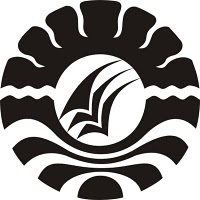 PENGARUH PENGGUNAAN METODE MIND MAPPING TERHADAP HASIL BELAJAR IPS PADA SISWA KELAS V SD NEGERI TIDUNG KECAMATAN RAPPOCINI KOTA MAKASSARSKRIPSIDiajukan untuk Memenuhi Sebagai Persyaratan GunaMemperoleh Gelar Sarjana Pendidikan pada Program StudiPendidikan Guru Sekolah DasarStrata Satu Fakultas Ilmu PendidikanUniversitas Negeri MakassarOleh:RIZA DIAH ARIFAHNIM. 1247040023PENDIDIKAN GURU SEKOLAH DASARFAKULTAS ILMU PENDIDIKANUNIVERSITAS NEGERI MAKASSAR2016MOTO“Sesungguhnya bersama kesulitan ada kemudahan” (Q.S Al-Insyirah:6)“Fastabiqul Khairat, Berlomba-lomba dalam kebaikan”(Q.S Al-Baqarah:148)Kepada ibu dan ayahku tercintaPenghormatan atas bimbingan dosen pengajar PGSD FIP UNM, danDedikasi untuk dunia pendidikan untuk mencetak generasi emas.PERNYATAAN KEASLIAN SKRIPSISaya yang bertanda tangan dibawah ini :Nama			:  RIZA DIAH ARIFAHNIM			:  1247040023Jurusan/Prodi		:  Pendidikan Guru Sekolah Dasar (PGSD S1)Fakultas		:  Ilmu PendidikanJudul Skripsi	: Pengaruh Penggunaan Metode Mind Mapping terhadap Hasil Belajar IPS pada Siswa Kelas V SD Negeri Tidung Kecamatan Rappocini Kota MakassarMenyatakan dengan sebenarnya bahwa skripsi yang saya tulis ini benar merupakan hasil karya sendiri dan bukan merupakan pengambilalihan tulisan atau pikiran orang lain yang saya akui sebagai hasil tulisan atau pikiran sendiri.Apabila dikemudian hari terbukti atau dapat dibuktikan bahwa skripsi ini hasil jiplakan, maka saya bersedia menerima sanksi atas perbuatan tersebut sesuai ketentuan yang berlaku.Makassar, 27 Mei 2015PenulisRiza Diah ArifahNIM. 1247040023ABSTRAKRiza Diah Arifah, 2016. Pengaruh Penggunaan Metode Mind Mapping terhadap Hasil Belajar IPS pada Siswa Kelas V SD Negeri Tidung Kecamatan Rappocini Kota Makassar. Skripsi. Dibimbing oleh Drs. Latri, S.Pd.,M.Pd dan                                Drs. H. Anas Malik, M.Si. Pendidikan Guru Sekolah Dasar. Fakultas Ilmu Pendidikan. Universitas Negeri Makassar.Skripsi ini menelaah pengaruh penggunaan metode mind mapping terhadap hasil belajar IPS siswa. Adapun rumusan masalah yang dikaji adalah apakah terdapat pengaruh penggunaan metode Mind Mapping terhadap hasil belajar IPS pada siswa kelas V SD Negeri Tidung Kecamatan Rappocini Kota Makassar. Tujuan penelitian ini adalah untuk memperoleh informasi mengenai pengaruh metode mind mapping terhadap hasil belajar siswa pada mata pelajaran IPS kelas V SD Negeri Tidung Kecamatan Rappocini Kota Makassar dalam proses pembelajaran. Pendekatan yang digunakan dalam penelitian ini adalah kuantitatif dengan jenis penelitian eksperimen. Desain penelitian yang digunakan adalah nonequivalent control group design yang merupakan jenis desain penelitian quasi experimental designs. Populasi dalam penelitian ini adalah seluruh siswa kelas IV, V dan VI SD Negeri Tidung Kecamatan Rappocini Kota Makassar. Sampel dalam penelitian ini adalah siswa kelas V A dan kelas V B  dengan menggunakan teknik porposive sampling. Teknik pengumpulan data yang digunakan adalah observasi, tes, dan dokumentasi. Teknik analisis data yang digunakan dalam penelitian ini adalah teknik analisis statistika inferensial. Hasil belajar siswa pada mata pelajaran IPS kelas V  yang terdiri dari kelas eksperimen atau kelas yang diberikan treatment berupa penggunaan metode mind mapping lebih tinggi jika dibandingkan dengan hasil belajar siswa pada mata pelajaran IPS pada kelas kontrol atau kelas yang tidak diberi treatment berupa penggunaan metode mind mapping. Hasil uji independent sample t-tes menunjukkan bahwa terdapat perbedaan secara signifikan antara rata-rata nilai IPS siswa pada kelas eksperimen dan kelas kontrol. Hal ini berarti penggunaan metode mind mapping berpengaruh terhadap hasil belajar IPS pada siswa kelas V SD Negeri Tidung Kecamatan Rappocini Kota Makassar.PRAKATAAssalamu’alaikum Warahmatullahi WabarakatuhPuji dan syukur kita panjatkan kehadirat Allah Subhanahu wa ta’ala atas limpahan rahmatNya sehingga skripsi dengan judul ” Pengaruh Penggunaan Metode Mind Mapping terhadap Hasil Belajar IPS pada Siswa Kelas V SD Negeri Tidung Kecamatan Rappocini Kota Makassar”. Program Studi Pendidikan Guru Sekolah Dasar Fakultas Ilmu Pendidikan Universitas Negeri Makassar dapat di susun dan diselesaikan dengan baik dan sesuai dengan waktu yang ditentukan.Sebagai penulis pemula, kami menyadari bahwa sejak penyusunan proposal hingga selesainya skripsi ini, tidak jarang penulis menemui kesulitan. Berkat karunia dari Allah Subhanahu wa ta’ala dan bantuan serta dorongan dari berbagai pihak, kesulitan ini akhirnya dapat diselesaikan. Untuk itu pada kesempatan ini penulis menyampaikan terima kasih  dan penghargaan setinggi-tingginya serta iringan doa jazakumullah khairan katsiran kepada Drs. Latri, S.Pd,M.Pd selaku pembimbing I dan Drs. H. Anas Malik, M.Si. selaku pembimbing II yang telah meluangkan waktunya untuk memberikan bimbingan dan arahan kepada penulis dalam menyelesaikan skripsi ini.Demikian pula penulis tak lupa menghaturkan penghargaan dan ucapan terima kasih kepada:Prof. Dr. H. Husain Syam, M.Tp,  sebagai Rektor Universitas Negeri Makassar beserta jajarannya, yang telah memberi peluang untuk mengikuti proses perkuliahan pada Program Studi Pendidikan Guru Sekolah Dasar Fakultas Ilmu Pendidikan Universitas Negeri Makassar.Dr. Abdullah Sinring, M.Pd selaku Dekan Fakultas Ilmu Pendidikan Universitas Negeri Makassar, Dr. Abdul Saman, M.Si.,Kons. sebagai Pembantu Dekan I, Drs. Muslimin, M.Ed. sebagai Pembantu Dekan II,Dr. Pattaufik, M.Si. sebagai Pembantu Dekan III dan Dr. Parwoto, M.Pd. sebagai Pembantu Dekan IV FIP UNM yang telah memberikan kesempatan kepada penulis untuk melaksanakan penelitian dan menyiapkan sarana dan prasarana yang dibutuhkan selama menempuh pendidikan pada Prodi PGSD S1 FIP UNM.Ahmad Syawaluddin, S.Kom,M.Pd. selaku Ketua Prodi Pendidikan Guru Sekolah Dasar dan Muhammad Irfan,S.Pd,M.Pd selaku Sekretaris Prodi Pendidikan Guru Sekolah Dasar yang telah mengarahkan dan membimbing penulis untuk melaksanakan penelitian sehingga skripsi ini dapat diselesaikan dengan baik.Dra. Hj. Rosdiah Salam, M.Pd selaku Ketua UPP Makassar Prodi Pendidikan Guru Sekolah Dasar.Bapak Ibu dosen Universitas Negeri Makassar khususnya dalam lingkup PGSD FIP UNM yang telah mengajar dan mendidik penulis dengan tulus selama menuntut ilmu di Fakultas Ilmu Pendidikan Universitas Negeri Makassar.Ibunda penulis, Musrifah, terima kasih untuk semua doa, kasih sayang dan pengorbanan yang telah engkau berikan kepada penulis hingga saat ini. Tanpa semua itu penulis tidak akan mampu menjadi seperti sekarang ini. Ayahanda penulis, Djayadi (alm) yang telah mendampingi penulis selama 3 tahun di masa hidupnya. Terima kasih telah mendampingi penulis sebelum engkau kembali kepada-Nya. Hanya Allah yang bisa membalas semua kasih sayang yang telah ayah berikan kepada penulis, dan hanya doa yang mampu penulis berikan kepadamu. Teruntuk saudara-saudara penulis, Anissa Nurhayati, Mat Kohar, Yuli Kurniawati, Amin Faoji dan Syardiwati yang senantiasa memberikan semangat dan nasehat kepada penulis untuk selalu menjadi lebih baik. Orang yang penulis anggap sebagai seorang kakak sekaligus guru dalam mempelajari ilmu kehidupan, Kak Bonita Mahmud, Kak Islawati, Kak Ernawati dan Kak Yusro, terima kasih untuk ilmu dan dorongan semangatnya selama ini.Kepala Sekolah dan staf pengajar SD Negeri Tidung Kecamatan Rappocini Kota Makassar yang telah memberikan memberikan izin melakukan penelitian serta membantu pengumpulan data penelitian.Sahabat Komunitas Laboratorium PGSD FIP Universitas Negeri Makassar, yang telah menjadi sahabat dalam menimba ilmu dan menjadi sahabat untuk saling berlomba-lomba dalam kebaikan.Seluruh teman-teman dari PGSD khususnya untuk kelas M1.1 angkatan 2012 FIP UNM yang menjadi sahabat dalam suka dan duka dalam mengarungi dunia perkuliahan.Santri TPQ Al-Maghfiroh yang senantiasa menjadi penyemangat penulis untuk selalu belajar dan berlatih dalam mendidik.Relawan Kelas Inspirasi Makassar yang mengajarkan kepada penulis untuk saling berbagi, saling menginspirasi dan tetap ceria dalam menghadapi kehidupan.Semua pihak yang tidak dapat disebutkan satu persatu yang telah membantu hingga terselesaikannya skripsi ini.Akhirnya dengan segala kerendahan hati penulis berharap kepada Allah  Subhanahu wa ta’ala semoga skripsi ini dapat memberikan manfaat khususnya kepada penulis dan pembaca pada umumnya.    Makassar,   24  Mei 2016PenulisDAFTAR ISIDAFTAR GAMBARDAFTAR TABELDAFTAR LAMPIRANHalamanHALAMAN JUDULiHALAMAN PERSETUJUAN PEMBIMBINGiiMOTOiiiPERNYATAAN KEASLIAN SKRIPSIivABSTRAKvPRAKATAviDAFTAR ISIxDAFTAR GAMBARxiiDAFTAR TABELxiiiDAFTAR LAMPIRANxvBAB I PENDAHULUAN A. Latar Belakang1B. Rumusan Masalah5C. Tujuan Penelitian5D. Manfaat Penelitian6BAB II KAJIAN PUSTAKA, KERANGKA PIKIR DAN HIPOTESISA. Kajian Pustaka71. Metode Mind Mapping7a. Hakikat Metode Mind Mapping7b. Kelebihan Metode Mind Mapping11c. Langkah-langkah Metode Mind Mapping122. Hasil Belajar133. Ilmu Pengetahuan Sosial16a. Definisi Ilmu Pengetahuan Sosial16b. Tujuan dan Ruang Lingkup Ilmu Pengetahuan Sosial17B. Kerangka Pikir18C. Hipotesis21BAB III METODE PENELITIANA. Pendekatan dan Jenis Penelitian22B. Varibel dan Desain Penelitian22C. Definisi Operasional24D. Populasi dan Sampel Penelitian25E. Teknik dan Prosedur Pengumpulan Data26F. Teknik Analisis Data29BAB IV HASIL PENELITIAN DAN PEMBAHASANA. Hasil Penelitian32B. Pembahasan Hasil Penelitian38BAB V KESIMPULAN DAN SARANA. Kesimpulan43B. Saran43DAFTAR PUSTAKA44LAMPIRAN46GambarJudulHalaman2.1Kerangka Pikir20TabelJudulHalaman3.1Jumlah Siswa kelas V		244.2Rata-rata Nilai Kelas Eksperimen dan Kelas Kontrol374.3Data Hasil Instrumen Pretest Kelas VA794.4Data Hasil Instrumen Pretest Kelas VB804.5Data Hasil Instrumen Posttest Kelas VA874.6 Data Hasil Instrumen Posttest Kelas VB884.7Rubrik Penilaian Mind Mapping954.8Hasil Observasi Siswa964.9Uji Normalitas Pretest Kelas VA1044.10Uji Normalitas Postest Kelas VA1044.11Uji Normalitas Pretest Kelas VB1054.12Uji Normalitas Postest Kelas VB1054.13Uji Homogenitas Pretest1064.14Uji Homogenitas Posttest1064.15Uji Independent Sample t-tes1074.16Rekapitulasi Nilai Pretest dan Posttest Kelas Eksperimen1084.17Rekapitulasi Nilai Pretest dan Posttest Kelas Kontrol1094.18Tabel Distribusi Frekuensi Pretes Kelas Eksperimen1104.19Tabel Distribusi Frekuensi Posttest Kelas Eksperimen1114.20Tabel Distribusi Frekuensi Pretes Kelas Kontrol1124.21Tabel Distribusi Frekuensi Posttest Kelas Kontrol113LampiranJudulHalaman1Instrumen Pretest472Instrumen Posttest523RPP Pertemuan I Kelas Eksperimen 574RPP Pertemuan II Kelas Eksperimen635RPP Pertemuan I Kelas Kontrol686RPP Pertemuan II Kelas Kontrol727Hasil Validitas Instrumen768Hasil Pretest799Hasil Posttest9310Hasil Observasi Siswa9511Uji Normalitas10412Uji Homogenitas10613Uji Independent Sample T-tes10714Rekapitulasi Nilai Pretest dan Posttest 10815Tabel Distribusi Frekuensi11016Tabel Signifikansi11417Dokumentasi Foto11517Persuratan125